Stagebericht zum Diplom "Trainer Leistung"AutorAusgangslageTextStage-Verlauf TextBericht zu den verschiedenen BereichenAusbildungskonzept ClubTextAthletiktrainingTextGoalietrainingTextTalentförderungTextUmfeld-ManagementTextKonklusion TextVorlage für Erklärungen / Drills: 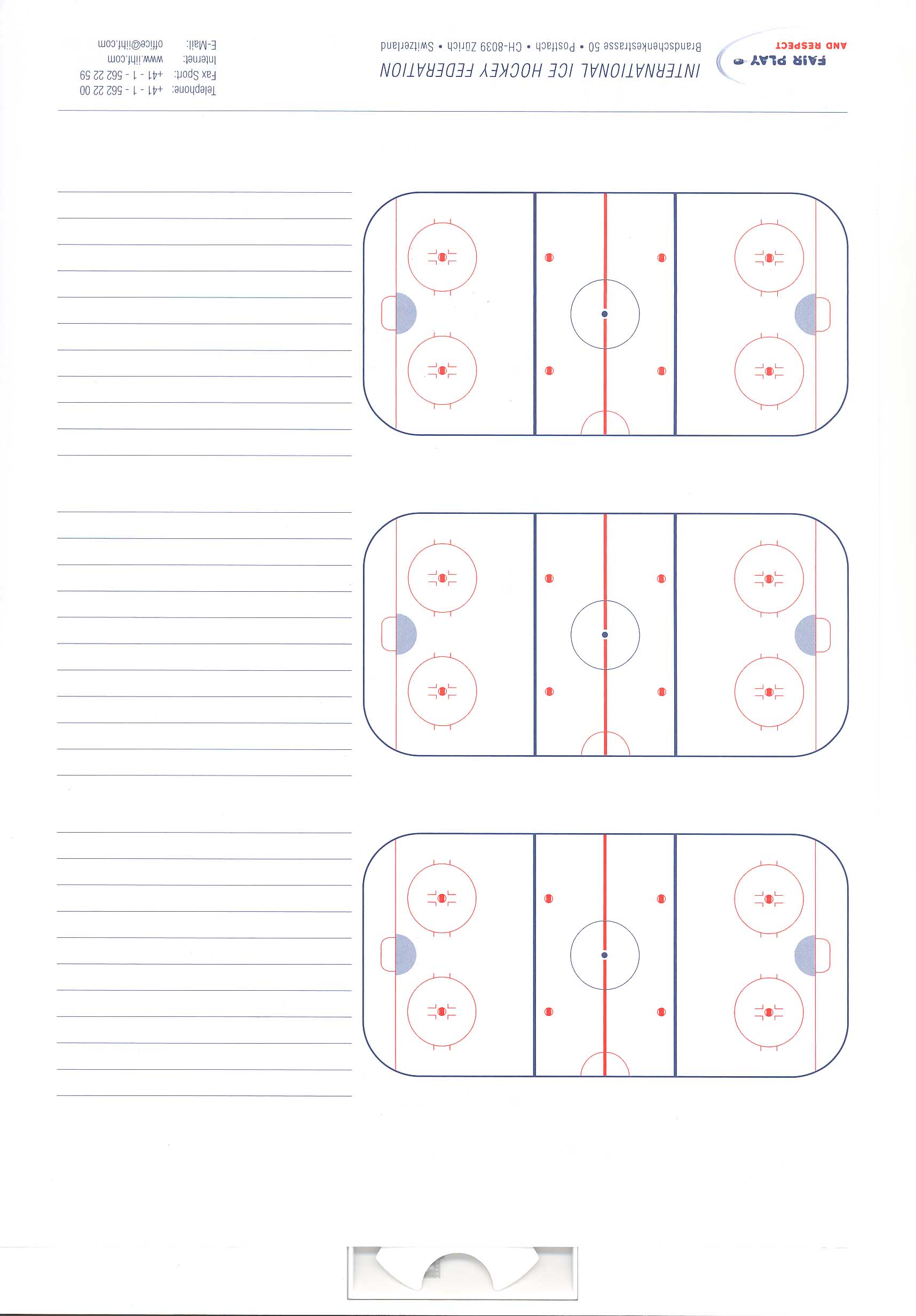 Name:      Vorname:      Vorname:      Datum:      E-Mail:      E-Mail:      Tel / Natel:      Tel / Natel:      Club:      Club:      Gastclub:      Gastclub:      Datum: Stagiaire:Datum: Ausbildungschef Gastclub: